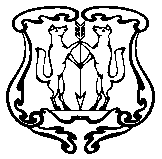 АДМИНИСТРАЦИЯ ГОРОДА ЕНИСЕЙСКАКрасноярского краяПОСТАНОВЛЕНИЕ  « 07»__10___  2022                               г. Енисейск                                   №392- пО внесении изменений в постановление администрации города Енисейска от 15.08.2022 №315-п «Об утверждении муниципальной программы «Развитие образования г. Енисейска, 2023-2025 годы» 	В соответствии со статьей 179 Бюджетного кодекса Российской Федерации, постановлением администрации города от 06.08.2013 №243-п «Об утверждении Порядка принятия решений о разработке муниципальных программ города Енисейска, их формировании и реализации», руководствуясь статьями 8, 44, 46 Устава города Енисейска, ПОСТАНОВЛЯЮ:1. Внести в постановление администрации города от 15.08.2022 №315-п «Об утверждении муниципальной программы «Об утверждении муниципальной программы «Развитие образования г. Енисейска, 2023-2025 годы» (далее – Постановление) следующее изменение: 	приложение к постановлению изложить в новой редакции (прилагается).2. Контроль за исполнением данного постановления оставляю за собой.	3. Постановление вступает в силу со дня подписания и подлежит опубликованию в Информационном бюллетене города Енисейска и размещению на официальном сайте органов местного самоуправления г. Енисейска: www.eniseysk.com.Исполняющий обязанностиглавы города                                                                                    О.Ю. ТихоноваАвдеева Т.А.8 (39195) 2-25-01Приложение к постановлению администрации города Енисейска от 15.08.2022 №315-пПриложение к постановлению администрации города Енисейска от 07.10.2022 №392-пПаспортмуниципальной программы «Развитие образования города Енисейска, 2023-2025 годы»Общая характеристика текущего состояния соответствующей сферы социально-экономического развития (указывается конкретная сфера реализации муниципальной программы) города Енисейска. Основные цели, задачи и сроки реализации муниципальной программы.Стратегическая цель политики в области образования - повышение качества организации предоставления образования, удовлетворяющего  потребностям населения и перспективным задачам развития города Енисейска, безопасного и комфортного пребывания в образовательных учреждениях, отдыха и оздоровления детей в летний период, сформулирована в соответствии с Федеральным законом от 06.10.2003 N 131-ФЗ «Об общих принципах организации местного самоуправления в Российской Федерации», Федеральным законом от 29.12.2012 N 273-ФЗ «Об образовании в Российской Федерации", требованиями инновационного развития экономики и потребностями граждан, стратегии социально-экономического развития города до 2030 года. Один из основных приоритетов в области социальной политики города заключается в построении системы образования, способной к саморазвитию и создающей условия для полноценного развития всех участников, включенных в образовательный процесс.В рамках мероприятий данной Программы планируется реализация задач стратегического приоритета «Высокие стандарты провинциальной жизни» Стратегии социально-экономического развития города Енисейска до 2030 года в таких направлениях как обеспечение развития системы целевой подготовки кадров, профилактика заболеваний, обеспечение качественного образования, популяризация предпринимательства. В заданном контексте направления деятельности муниципальных образовательных учреждений связаны с модернизацией содержания образования и процессов управления, участием гражданских институтов в оценке качества образования.В 2022 году система общего образования города Енисейска представлена 12 учреждениями, в том числе 5 муниципальных общеобразовательных организаций, 6 дошкольных образовательных учреждений, одно учреждение дополнительного образования. В городе работает частное общеобразовательное учреждение – Енисейская православная гимназия. В Енисейске реализуется возможность получения общего образования как в организациях, осуществляющих образовательную деятельность, так и вне организаций в форме семейного образования или самообразования.Сеть дошкольных образовательных учреждений состоит из 6 учреждений. Все учреждения имеют лицензию на реализацию программ дошкольного образования.В 2021 - 2022 учебном году произошли изменения в сети дошкольных учреждений. Был реорганизован  детский сад № 10 путем присоединения к детскому саду № 16.  Услугу дошкольного образования в истекшем учебном году получали 1065 детей. Необходимо признать, что демографическая ситуация в городе достаточно сложная, в детских имеются невостребованные  вакантные места и нам приходится принимать оптимальное управленческие решения, направленные не только на сохранение сети учреждений, но и на сохранение кадров. В связи с техническим состоянием здания уже теперь бывшего детского сада № 10 было принято решение о закрытии одной группы на 23 места. Планируется переоборудование освободившихся помещений групп под иные  виды деятельности, которые должны будут способствовать более эффективной реализации образовательной программы.Общее количество мест в ДОУ в 2023 учебном году составит 1030. Во исполнение Указа Президента Российской Федерации от 07.05.2012 N 599 "О мерах по реализации государственной политики в области образования и науки" обеспечено создание необходимого количества мест в ДОУ города для детей в возрасте от 3 до 7 лет дошкольным образованием. Очередь детей данной возрастной группы в ДОУ отсутствует.Прогнозируемая на 01.01.2023 численность детей в возрасте от 2 месяцев до 3 лет, находящихся в очереди в ДОУ - 170 человек. Внедрение федеральных государственных образовательных стандартов дошкольного образования задает необходимость совершенствования правовых, организационных, материально-технических и кадровых условий в дошкольных учреждениях.В 2022 году охват детей, посещающих ДОУ и нуждающихся в коррекционной помощи, составил 100%.  На базе МБДОУ № 9 была открыта группа компенсирующей направленности, в 2023 году планируется организация работы в этом детском саду  двух групп комбинированной направленности с наполняемостью не более 17 человек в группе. Работу в данном направлении следует продолжать.Сеть общеобразовательных учреждений состоит из 6 общеобразовательных учреждений, в которых в 2021 - 2022 учебном году обучалось 2432 учащихся.  Необходимо отметить, что с 2014 г. ситуацию с численностью обучающихся остается достаточно стабильной. Доля учащихся, занимающихся во вторую смену, от общего количества учащихся  (по сравнению с прошлым годом) уменьшилась. Если в прошлом учебном году во вторую смену обучалось 629 человек, то  в  2021-2022  учебном году такое количество обучающихся составило 542 человека. Это произошло за счет уменьшения классов-комплектов, их количество сократилось по сравнению с прошлым учебным годам на  пять, при увеличении средней наполняемости учебных групп.Для детей, имеющих медицинские показания, организовано обучение на дому. Отдельное внимание уделяется вопросу поддержки детей, имеющих особые образовательные потребности. В  школах полная инклюзия осуществляется для   21,5% обучающихся с ОВЗ от общего количества детей с ОВЗ и инвалидностью, дети  самостоятельно посещают образовательные учреждения, обучаются по адаптированной образовательной программе, в соответствии с учебным планом, а также самостоятельно посещают кружки, клубы, внеклассные общешкольные мероприятия.Частичная инклюзия осуществляется для 15,7% обучающиеся с ОВЗ от общего количества детей с ОВЗ), дети  обучаются  по индивидуальному учебному плану на дому с посещением учреждения по согласованию с родителями (законными представителями).Отдельные  классы созданы для обучения  детей (от общего количества детей с ОВЗ с интеллектуальными нарушениями (умственная отсталость) по специальному учебному плану.	 Дошкольное образование в образовательных учреждениях получают 14  детей с ОВЗ, инвалидностью.Все дети с ОВЗ обеспечены социальными гарантиями: получают двухразовое питание (горячий завтрак и обед) за счет средств краевого бюджета, обучающиеся на дому получают компенсационные выплаты взамен горячих завтраков и обедов, обеспечены учебниками.  	Главная задача образовательного учреждения создать условия для детей с ОВЗ, получающим образование  по адаптированным программам, обеспечить своевременную помощь и сопровождение специалистами: логопедом, дефектологом, педагогом-психологом, тьютором, ассистентом, то есть создать специальные условия для получения ими образования. К сожалению, мы должны признать, что в системе образования города имеется дефицит необходимых кадров, и мы не всегда можем оказывать полноценное сопровождение детей с ОВЗ в соответствии с рекомендациями территориальной психолого-медико-педагогической комиссии.Общеобразовательные учреждения работают в соответствии с федеральными государственными образовательными стандартами начального общего, основного общего и среднего общего образования. Вводятся федеральные государственные образовательные стандарты образования обучающихся с умственной отсталостью, обучающихся с ограниченными возможностями здоровья. Создание условий для перехода к современной цифровой образовательной среде, возможность использования каждой школой общеобразовательных ресурсов сети Интернет,внедрение на базе школ программ дополнительного образования по формированию у обучающихся базовых навыков программирования являются направлениями федерального проекта «Цифровая образовательная среда» национального проекта «Образование».В 2020 году в школе №3  была внедрена целевая модель цифровой образовательной среды, школа стала первой муниципальной пилотной площадкой по формированию цифровой образовательной среды в образовательных организациях города Енисейска. В 2022 году школа № 9 также была оснащена современной компьютерной техникой для управленческого и образовательного процесса в рамках регионального проекта «Цифровая образовательная среда» Национального проекта «Образование». В 100% общеобразовательных учреждений осуществляется ведение образовательного процесса с использованием технологий «Электронный дневник», «Электронный журнал».В период с 2020 по 2022 гг. в школах № 1,2,9 открыты центры «Точка роста», планируется что к 2024 году такие центры будут открыты во всех 5 школах города.В рамках реализации муниципальной программы «Развитие образования города Енисейска» города решается задача обеспечения качества образовательных услуг ориентированных на образовательные потребности обучающихся, в том числе детей с проблемами в развитии, а также одаренных детей. В течение последних трех лет учащиеся школ города являются не только участниками, но и призерами регионального этапа Всероссийской олимпиады школьников.Перспектива развития системы образования связана с формированием эффективных воспитательных систем, использованием методик и критериев оценки формирования гармонично развитой и социально ориентированной личности, позволяющих качественно изменить содержательные подходы к организации образовательного процесса, что позволит снизить уровень девиантного поведения, количество правонарушений среди школьников.При этом остаются приоритетными направлениями: сотрудничество с семьей, освоениедеятельностных технологий (проектные, исследовательские и др.)Для успешного решения обозначенного вопроса необходимо продолжить работу по усилению ресурсной базы образовательных учреждений, в том числе за счет сетевого взаимодействия образовательных учреждений разных типов и межведомственного взаимодействия.Ключевой проблемой кадрового обеспечения муниципальных образовательных учреждений является проблема привлечения и удержания молодых специалистов в школах. Решение данной проблемы требует продолжить реализацию системы мер, направленных на поддержку молодых специалистов, внедрить систему целевой подготовки педагогических кадров, организовать деятельность сетевого педагогического класса.В рамках реализации проекта «Современная школа», зафиксированы обязательства по доле разработки индивидуального образовательного маршрута педагога. Для системы образования города  - это не менее 20% от общего количества индивидуальных образовательных маршрутов  педагога в региональной базе данных. По состоянию на 2022 г. этот показатель составляет уже  57%. Несмотря на формальное значение показателя, работу в данном направлении необходимо продолжить. Несомненно, что индивидуальный маршрут поможет педагогу отслеживать и анализировать результаты работы, совершенствовать методику преподавания.Требуется продолжить организацию курсовой подготовки, обеспечив ее проведение для всех педагогов, реализующих федеральные государственные образовательные стандарты, сопровождение учреждений-лидеров системы образования города, действующих в качестве городских методических центров для организации сопровождения педагогов; обеспечить сопровождение учителей, воспитателей дошкольных образовательных учреждений в процессе прохождения аттестации на квалификационную категорию по новым региональным требованиям.По-прежнему существует проблема износа зданий образовательных учреждений. Порядка 40 % зданий имеют высокий уровень износа (СШ № 1, 3,7, ЦДО). В период с 2019 по 2022 г. проведены масштабные ремонтные работы в СШ № 1,2,3,9, ДОУ 11 в рамках реализации государственных краевых программ.В 2022 - 2025 годах планируется продолжение работы в части поддержания зданий образовательных учреждений в работоспособном состоянии, недопущения аварийности зданий. Принимая во внимание ограниченные возможности бюджета города по собственнымдоходам, для решения данного вопроса требуется финансовая поддержка из вышестоящих бюджетов. В 2022 - 2025 годах будет продолжена работа с краевыми структурами по привлечению на эти цели средств вышестоящих бюджетов, выделяемых на конкурсной основе. Также планируется организация деятельности по внедрению практики привлечениявнебюджетных инвестиций.В системе образования города одно учреждение дополнительного образования – Центр дополнительного образования.  Доля детей в возрасте от 5 до 18 лет, получающих услуги по дополнительному образованию в организациях различной организационно-правовой формы и формы собственности, в общей численности детей данной возрастной группы в 2022 г. составляет 72 %.В целях реализации мероприятий федерального проекта «Успех каждого ребенка» национального проекта «Образование», утвержденного протоколом президиума Совета при Президенте Российской Федерации по стратегическому развитию и национальным проектам от 3 сентября 2018 г. N 10, в целях обеспечения равной доступности качественного дополнительного образования в Енисейске реализуется система персонифицированного финансирования дополнительного образования детей, подразумевающая предоставление детям сертификатов дополнительного образования. В 2021 году доля детей в возрасте от 5 до 18 лет, использующих сертификаты дополнительного образования в рамках системы персонифицированного финансирования составила 12,6 %, в 2022 году должна составлять 14,2 %, в 2023 -15,77%, 2024 -17,35%.В утвержденных федеральных государственных образовательных стандартах общего образования дополнительное образование рассматривается как обязательный компонент обучения, таким образом, необходимо обеспечить развитие системы дополнительного образования, как в общеобразовательных учреждениях, так и учреждениях дополнительного образования, в том числе развитие сетевой формы реализации программ. Не менее значимым является включение детей в различные виды отдыха, оздоровления и занятости в период летней оздоровительной кампании, доля детей в возрасте от 7 до 17 лет, состоящих на различных видах учета в органах и учреждениях системы профилактики правонарушений несовершеннолетних, и детей, находящихся в трудной жизненной ситуации, включенные в различные виды отдыха, оздоровления и занятости, в 2022 году составила  32,58 % в общей численности детей данной категории. Отдохнули в лагерях с дневным пребыванием 565 человек, в загородном оздоровительном лагере «Горный» - 70 человек.В условиях перехода на программный бюджет, необходимости повышения социально-экономической эффективности деятельности образовательных учреждений города одной из первостепенных задач выступает повышение качества управления системой образования. Для повышения эффективности деятельности системы необходимо использование новых или наиболее результативных из отработанных организационно-управленческих схем, обеспечивающих оптимальное использование имеющихся ресурсов для качественного оказания услуги.Центральными задачами в области управления являются задачи по: созданию организационно-правовых условий, обеспечивающих обновление нормативной базы, регламентирующей деятельность системы образования города Енисейска; оптимизации и повышению эффективности расходования бюджетных средств для решения первостепенных задач, стоящих перед системой образования; привлечению средств краевого бюджета и внебюджетных средств, необходимых для обеспечения качества предоставляемых системой образования услуг;обеспечению информационного, методического, инженерно-технического сопровождения подведомственных учреждений, направленного на повышение качества условий осуществления образовательного процесса и качества образовательных результатов.2. Перечень подпрограмм и механизмреализации муниципальной программыДля достижения цели и решения задач Программы предполагается реализация подпрограмм, мероприятия которых в комплексе призваны обеспечить достижение цели и решение программных задач. Настоящая Программа состоит из 6 мероприятий.Подпрограмма 1 «Реализация муниципальной образовательной политики в области дошкольного образования». Подпрограмма обеспечивает решение задачи - обеспечить доступность дошкольного образования, соответствующего единому стандарту качества дошкольного образования.    Основная цель  - создание в системе дошкольного образования равных возможностей для современного качественного образования. Подпрограмма направлена на текущее содержание зданий детских садов, выплату заработной платы, а также иные расходы, связанные с организацией образовательного процесса, создание условий для безопасного и комфортного пребывания в дошкольных образовательных учреждениях. Подпрограмма позволит повысить качество предоставления услуг дошкольного образования.Подпрограмма 2 «Реализация муниципальной образовательной политики в области общего образования».Подпрограмма обеспечивает решение задач:-  обеспечить условия и качество обучения, соответствующие федеральным государственным стандартам начального общего, основного общего, среднего общего образования;- обеспечить безопасный, качественный отдых и оздоровление детей.Основная цель - создание в системе общего образования равных возможностей для современного качественного образования. Подпрограмма направлена на повышение качества инфраструктуры обучения и доступности качественного образования, создание условий для сохранения и укрепления здоровья обучающихся, обеспечение безопасности обучающихся и работников общеобразовательных учреждений. Мероприятие по проведению оздоровительной кампании решают задачу по созданию необходимых и достаточных условий для полноценного оздоровления, отдыха и занятости детей в каникулярное время и включают в себя следующие направления: организация питания в лагерях с дневным пребыванием детей; оплата стоимости путевок для детей в краевые государственные и негосударственные организации отдыха, оздоровления и занятости детей, зарегистрированные на территории края. Реализация основных мероприятий подпрограммы позволит создать условия, соответствующие требованиям федеральных государственных стандартов в общеобразовательных учреждениях города, обеспечивающие равные возможности для современного качественного образования, в том числе и для детей с ОВЗ, повысить удовлетворенность населения качеством предоставляемых образовательных услуг.Подпрограмма 3 «Реализация муниципальной образовательной политики в области дополнительного образования».Подпрограмма обеспечивает решение задачи - обеспечить предоставление дополнительного образования, в том числе за счет разработки и реализации современных образовательных программ.Подпрограмма нацелена на предоставление общедоступного и качественного дополнительного образования вне зависимости от места проживания, уровня достатка и состояния здоровья обучающихся. Мероприятия подпрограммы позволят обеспечить занятость детей в свободное время, развивать их способности, способствовать социальной адаптации, формированию здорового образа жизни, ориентации в выборе будущей профессии. Обеспечить возможность участия одаренных и талантливых детей в конкурсах, соревнованиях, олимпиадах, турнирах и т.п.Мероприятия 4,5,6 обеспечивают решение задачи - создать условия для эффективного управления системой образования города Енисейска.Подпрограмма 4 «Обеспечение  реализации муниципальной программы и прочие мероприятия».Подпрограмма направлена на обеспечение эффективного управления отраслью «Образование» города, на реализацию системы городских мероприятий (конкурсы, форумы, образовательные проекты, соревнования, фестивали и другие), направленных на поддержку одаренных и талантливых детей, проведение профессиональных конкурсных мероприятий для педагогов. А также на материально-техническое, организационное, кадровое и информационное обеспечение реализации настоящей Программы.Подпрограмма 5 «Стимулирование труда лучших работников системы образования».Подпрограмма предусматривает выплаты денежного вознаграждения при присвоении звания «Заслуженный педагог г. Енисейска», «Лучший работник муниципальной системы образования» и направлено на обеспечение стимулирования работников сферы образования на достижение максимального результата в рамках своей профессиональной деятельности.Подпрограмма 6 «Создание условий, обеспечивающих выявление, поддержку и развитие талантливых детей». Подпрограмма предусматривает выплаты денежного вознаграждения «Городские именные стипендии одаренным учащимся», «Премия одаренным учащимся и инициативной молодежи»  и направлено на обеспечение  развития творческой, интеллектуальной, спортивной деятельности детей и молодежи, выявление, поддержки и поощрения  одаренных и талантливых детей.Исполнителями мероприятий подпрограммы являются МКУ «Управление образования г. Енисейска» и подведомственные ему муниципальные учреждения. Категории получателей услуги определяются Федеральным законом от 29.12.2012 N 273-ФЗ «Об образовании в Российской Федерации» и муниципальными правовыми актами.МКУ «Управление образования г. Енисейска» осуществляет текущее управление реализацией программы; несет ответственность за ее реализацию, достижение конечных результатов и целевое использование финансовых средств, выделяемых на выполнение подпрограммы; организует систему непрерывного мониторинга; осуществляет подготовку и представление информационных, отчетных данных и ежегодную оценку эффективности реализации программы. Контроль за использованием средств бюджета города и средств краевого бюджета в рамках реализации мероприятий подпрограммы осуществляется в соответствии с бюджетным законодательством и законодательством в сфере закупок товаров, работ, услуг для муниципальных нужд в соответствии с Федеральными законами от 05.04.2013 №44-ФЗ «О контрактной системе в сфере закупок товаров, работ, услуг для обеспечения государственных и муниципальных нужд», от 18.07.2011 №223-ФЗ «О закупках товаров, работ,  услуг отдельными видами юридических лиц».3. Перечень нормативных правовых актов, которыенеобходимы для реализации мероприятий программыРаспоряжение администрации города Енисейска от 30.12.2019 г. № 1383-р «О создании рабочей группы по внедрению персонифицированного финансирования дополнительного образования. Организации работы «Навигатор» на территории г. Енисейска»;Постановление администрации города Енисейска от 08.04.2021 № 73-п «О передаче отдельных функций учредителя муниципальному казенному учреждению «Управление образования города Енисейска» в отношении муниципальных бюджетных и автономных образовательных учреждений» (ред. от 18.03.2022 № 87-п);Постановление администрации г. Енисейска от 22.10.2021 № 240-п «Об утверждении Порядка организации учета детей, подлежащих обучению по образовательным программам начального, основного и среднего общего образования на территории города Енисейска»;Постановление администрации города Енисейска от 18.08.2021 №191-п «Об утверждении порядка компенсации расходов на оплату стоимости проезда и провоза багажа к месту использования отпуска и обратно для лиц, работающих в организациях, расположенных в городе Енисейске и финансируемых за счет средств бюджета города»;Постановление администрации города Енисейска от 19.03.2021 №52-п «О порядке направления в служебные командировки и выплаты командировочных расходов работникам администрации города Енисейска, её структурных подразделений  и муниципальных бюджетных, казенных и автономных учреждений города Енисейска» (ред. от 17.01.2022 № 6-п, 27.01.2022 № 24-п);Постановление администрации города Енисейска от 07.09.2020 №221-п «Об утверждении порядка определения платы за оказание муниципальными бюджетными учреждениями услуг (выполнения работ), относящихся к основным видам деятельности бюджетных учреждений, для граждан и юридических лиц»;Постановление администрации города Енисейска от 16.01.2018 № 7-п «Об утверждении примерного положения об оплате труда работников муниципальных бюджетных образовательных учреждений, по виду экономической деятельности «Образование»; Видов, условий, размера и порядка установления выплат стимулирующего характера, в том числе критериев оценки результативности и качества труда работников муниципальных образовательных учреждений» (ред. от 16.05.2018 № 110-п,  от 25.09.2020 № 225-п,  от 28.10.2020 № 243-п);Постановление администрации города Енисейска от 01.11.2013 № 331-п «Об утверждении положения об оплате труда руководителей муниципальных автономных учреждений, подведомственных отделу образования администрации г.Енисейска» (ред.,  от 03.04.2014 № 113-п; от 16.10.2014 № 255-п);Постановление администрации города Енисейска от 12.07.2017 № 161-п «Об утверждении положения об оплате труда работников Муниципального казенного учреждения  «Управление образования города Енисейска» (ред. от 23.01.2018 № 15-п, от 08.10.2019 № 188-п, от 21.05.2020 №132-п, от 27.10.2020 №242-п);Постановление администрации города Енисейска от  15.10.2019 № 204 – п «Об утверждении административного регламента по предоставлению услуги «Зачисление  в общеобразовательные  учреждения  г. Енисейска» (ред. от 30.03.2020 № 89 – п); Постановление администрации города Енисейска от 25.02.2022 №66-п «О закреплении микроучастков за общеобразовательными учреждениями г. Енисейска на 2022 год»Постановление администрации города Енисейска от 23.12.2021 №  328 – п «Об утверждении административного регламента по предоставлению муниципальной услуги   «Прием заявлений, постановка на учет и зачисления детей в муниципальные образовательные учреждения, реализующие основную образовательную программу дошкольного образования (детские сады)»;Постановление администрации города Енисейска от 08.06.2016  №  142 – п «Об утверждении положения о комплектовании муниципальных (бюджетных и автономных) дошкольных образовательных учреждений города Енисейска»;постановление администрации города Енисейска от 31.01.2013 №  21 – п «Об утверждении 	Положения об организации семейных групп воспитания в муниципальных образовательных учреждениях г. Енисейска, реализующих основную общеобразовательную программу дошкольного образования»;Постановление администрации города Енисейска от 19.12.2016 № 251 – п «О закреплении микроучастков за дошкольными образовательными учреждениями г. Енисейска»;Постановление администрация города Енисейска от 27.01.2022 № 27-п «Об утверждении программ персонифицированного финансирования дополнительного образования детей в городе Енисейске на 2022 г.»;Постановление  администрация города Енисейска от 27.01.2022 № 25-п. «Об установлении основных параметров для определения нормативных затрат на оказание муниципальных услуг по реализации дополнительных общеобразовательных (общеразвивающих) программ на 2022 год»;Постановление администрации города Енисейска от 24.07.2020 № 193-п «О создании муниципального опорного центра дополнительного образования детей»;Постановление администрации города Енисейска от 01.10.2020 № 228-п «Об утверждении Правил персонифицированного финансирования дополнительного образования детей в городе Енисейске»;Постановление администрация города Енисейска от 16.09.2021 № 215-п «Об утверждении порядка проведения периодической оценки использования сертификатов персонифицированного финансирования на территории г. Енисейска Красноярского края»;Постановление администрации города Енисейска от 18.04.2018 № 98-п «Об организации питания детей, обучающихся в общеобразовательных организациях города Енисейска, без взимания платы» (ред. от 18.05.2018 №111-п, от 22.09.2020 №219-п, от 14.12.2020 №295-п, от 16.03.2021 №44-п);Постановление администрации города Енисейска от 03.02.2021 № 24-п «Об утверждении порядка организации питания, взимания и расходования родительской платы за питание обучающихся в муниципальных общеобразовательных организациях города Енисейска;Постановление администрации города Енисейска от 17.04.2018 № 95-п «Об утверждении порядка обращения за получением денежной компенсации взамен горячего завтрака и горячего обеда обучающимся с ограниченными возможностями здоровья в муниципальных и частных общеобразовательных организациях  г. Енисейска по имеющим государственную аккредитацию основным общеобразовательным программам, осваивающим основные общеобразовательные программы на дому, и порядка ее выплаты»;Постановление администрации города Енисейска от 20.12.2017 № 258-п «Об утверждении Порядка обращения за получением компенсации родителям (законным представителям) детей, посещающих образовательные учреждения, реализующие образовательную программу дошкольного образования, и порядок ее предоставления и об установлении критериев нуждаемости при определении права на получение компенсации родителям (законным представителям) детей, посещающих образовательные учреждения, реализующие образовательную программу дошкольного образования» (ред. от 08.06.2018 №121-п, от 16.08.2019 № 153-п);Постановление администрации города Енисейска от 01.07.2021 № 152-п «Об утверждении административного регламента по предоставлению услуги «Назначение и выплата компенсации части родительской платы за содержание ребенка в муниципальных образовательных учреждениях, реализующих основную общеобразовательную программу дошкольного образования»;Постановление администрации города Енисейска от 18.04.2019 № 85 – п «Об утверждении Порядка предоставления путевок в организации отдыха и оздоровления детей с частичной оплатой их стоимости за счет средств краевого бюджета»;  Постановление администрации г. Енисейска от 19.05.2021 № 104-п «Об утверждении Порядка обеспечения двухразовым питанием детей, посещающих лагеря с дневным пребыванием детей, организованные муниципальными образовательными организациями, осуществляющими организацию отдыха и оздоровления обучающихся в каникулярное время, без взимания платы»; Постановление администрации города Енисейска от 30.03.2018 № 78 – п «О порядке установления и взимания родительской платы за присмотр и уход за детьми в образовательных учреждениях города Енисейска, реализующих образовательную программу дошкольного образования» (от 11.06.2019 №121-п, от 12.08.2019 №147-п, от 12.02.2021 №30-п);Постановление главы города Енисейска от 24.12.2019 № 26-пг «О присуждении стипендий и премий главы города Енисейска одаренным учащимся и инициативной молодежи»;Постановление главы  города Енисейска от 17.03.2020 № 4-пг «Об утверждении Положения о присвоении почетного звания «Заслуженный педагог города Енисейска»;Постановлением главы  города Енисейска от 17.03.2020 № 5-пг  «Об утверждении Положения о  присуждении премии главы города Енисейска «Лучший работник муниципальной системы образования».При корректировке Программы по мере выявления или возникновения неурегулированных вопросов нормативного правового характера ответственный исполнитель – МКУ «Управление образования г. Енисейска» разрабатывает проекты соответствующих правовых актов города, а также вносит изменения в вышеуказанные правовые акты города в установленном порядке.4. Перечень целевых индикаторов и показателейрезультативности муниципальной программыЦелевые индикаторы и показатели муниципальной программы определены в соответствии с Указом Президента Российской Федерации от 28.04.2008 №607 «Об оценке эффективности деятельности органов местного самоуправления городских округов и муниципальных районов», Постановлением Правительства Российской Федерации от 17.12.2012 №1317 «О мерах по реализации Указа Президента Российской Федерации от 28.04.2008 №607 «Об оценке эффективности деятельности органов местного самоуправления городских округов и муниципальных районов».Перечень целевых индикаторов и показателей с расшифровкой плановых значений по годам представлен в приложении № 3 к настоящей Программе.В рамках Программы муниципальными учреждениями отрасли образования оказываются услуги, утвержденные муниципальными заданиями в соответствии с ведомственным перечнем муниципальных услуг.Прогноз сводных показателей муниципальных заданий муниципальных учреждений отрасли образования по этапам реализации Программы на очередной финансовый год и плановый период приведен в приложении № 4 к настоящей Программе.5. Ресурсное обеспечение муниципальной программы за счет средств бюджета города, вышестоящих бюджетов и внебюджетных источниковИнформация о ресурсном обеспечении программы за счет средств городского бюджета, в том числе средств, поступивших из бюджетов других уровней бюджетной системы (с расшифровкой по главным распорядителям средств городского бюджета, в разрезе подпрограмм), а также по годам реализации программы приведена в приложении № 5 к программе.Информация об источниках финансирования подпрограмм (средства городского бюджета), в том числе средства, поступившие из бюджетов других уровней бюджетной системы, а также по годам реализации программы приведена в приложении № 8 к программе.6. Подпрограммы, реализуемые в рамках муниципальной программы6.1. Подпрограмма 1. Реализация муниципальной образовательной политики в области дошкольного образованияПаспорт подпрограммыМероприятие 1.1. Обеспечение деятельности (оказание услуг) подведомственных учреждений в рамках подпрограммы "Реализация муниципальной образовательной политики в области дошкольного образования".Мероприятие 1.2. Реализация гос. полномочий по обеспечению содержания в муниципальных дошкольных учреждениях (группах) детей без взимания родительской платы.Мероприятие 1.3. Компенсация части родительской платы за содержание ребенка в образовательных организациях, реализующих основную общеобразовательную программу дошкольного образования без учета расходов на доставку.Мероприятие 1.4. Обеспечение гос. гарантий реализации прав на получение общедоступного и бесплатного дошкольного образования в муниципальных дошкольных образовательных организациях, общедоступного и бесплатного дошкольного образования в муниципальных организациях.Мероприятие 1.5. Обеспечение гос. гарантий реализации прав на получение общедоступного и бесплатного дошкольного образования в муниципальных дошкольных образовательных организациях, общедоступного и бесплатного дошкольного образования в муниципальных организациях, в части обеспечения деятельности административного и учебно-вспомогательного персонала муниципальных дошкольных и общеобразовательных организаций6.2. Подпрограмма 2. Реализация муниципальной образовательной политики в области  общего образованияПаспорт подпрограммыМероприятие 2.1. Обеспечение гос. гарантий граждан на получение общедоступного и бесплатного начального общего, основного общего, среднего общего образования в общеобразовательных учреждениях.Мероприятие 2.2. Обеспечение гос. гарантий реализации прав на получение общедоступного и бесплатного начального общего, основного общего, среднего общего образования в муниципальных общеобразовательных организациях, обеспечение дополнительного образования детей в муниципальных общеобразовательных организациях, в части обеспечения деятельности административного и учебно-вспомогательного персонала муниципальных дошкольных и общеобразовательных организаций.Мероприятие 2.3. Обеспечение деятельности (оказание услуг) подведомственных учреждений в рамках подпрограммы "Реализация муниципальной образовательной политики в области общего образования".Мероприятие 2.4. Реализация гос. полномочий по обеспечению питанием детей, обучающихся в муниципальных и частных образовательных учреждениях, реализующих основные общеобразовательные программы, без взимания родительской платы.Мероприятие 2.5. Субсидии бюджетам на софинансирование организации и обеспечения обучающихся по образовательным программам начального общего образования, за исключением обучающихся с ограниченными возможностями, бесплатным горячим питанием.Мероприятие 2.6. Организация отдыха детей и оздоровления.Мероприятие 2.7. Создание и обеспечение функционирования центров образования естественно-научной и технологической направленностей в общеобразовательных организациях, расположенных в сельской местности и малых городах, за  счет средств краевого бюджета в рамках подпрограммы "Развитие дошкольного, общего и дополнительного образования" государственной программы Красноярского края "Развитие образования".Мероприятие 2.8. Субсидии бюджетам муниципальных образований на проведение работ в общеобразовательных организациях с целью приведения зданий и сооружений в соответствие с требованием надзорных органов  в рамках подпрограммы "Развитие дошкольного, общего и дополнительного образования" государственной программы Красноярского края "Развитие образования".Мероприятие 2.9. Ежемесячное денежное вознаграждение за классное руководство педагогическим работникам государственных и муниципальных общеобразовательных организаций в рамках подпрограммы "Развитие дошкольного, общего и дополнительного образования" государственной программы Красноярского края "Развитие образования".6.3. Подпрограмма 3. Реализация муниципальной образовательной политики в области дополнительного образованияПаспорт подпрограммыМероприятие 3.1. "Обеспечение функционирования модели персонифицированного финансирования дополнительного образования детей".Мероприятие 3.2. Обеспечение деятельности (оказание услуг) подведомственных учреждений.6.4. Подпрограмма 4. Обеспечение  реализации муниципальной программы и прочие мероприятияПаспорт подпрограммыМероприятие 4.1. Руководство в сфере установленных функций органов местного самоуправления в рамках подпрограммы "Обеспечение реализации муниципальной программы и прочие мероприятия".6.5. Подпрограмма 5. Стимулирование труда лучших работников системы образованияПаспорт подпрограммыМероприятие 5.1. Выплата денежного вознаграждения при присвоении звания  "Заслуженный педагог г. Енисейска", Выплата денежного вознаграждения при присвоении звания  "Лучший работник муниципальной системы образования".6.6. Подпрограмма 6. Создание условий, обеспечивающих выявление, поддержку и развитие талантливых детейПаспорт подпрограммыМероприятие 6.1. Выплата городских  именных стипендий одаренным учащимся.Мероприятие 6.2.  Выплата премий одаренным учащимся и инициативной молодежи.Приложение 1к муниципальной программе«Развитие образования города Енисейска, 2023-2025 годы»Перечень мероприятий муниципальной программы.Приложение 2к муниципальной программе«Развитие образования города Енисейска, 2023-2025 годы»Переченьнормативных правовых актов администрации города,которые необходимо принять в целях реализации мероприятиймуниципальной программыПриложение 3к муниципальной программе«Развитие образования города Енисейска, 2023-2025 годы»Сведенияо целевых индикаторах муниципальной программы, и их значенияхПриложение 3.1.к муниципальной программе«Развитие образования города Енисейска, 2023-2025 годы»Результаты муниципальной программыПриложение 4к муниципальной программе«Развитие образования города Енисейска, 2023-2025 годы»Прогнозсводных показателей муниципальных заданий на оказание муниципальных услуг (выполнение работ) муниципальнымиучреждениями по программеПриложение 5к муниципальной программе«Развитие образования города Енисейска, 2023-2025 годы»Распределение планируемых расходов по мероприятиям муниципальной программытыс. рублей<1> До присвоения кода бюджетной классификации указываются реквизиты нормативного правового акта о выделении средств на реализацию мероприятий муниципальной программы.<2> Здесь и далее в строке "всего" указываются расходы муниципальной программы, предусмотренные нормативными правовыми актами, в результате которых возникают расходные обязательства администрации города.<3> Под обеспечением реализации муниципальной программы понимается деятельность, не направленная на реализацию мероприятий программы.<*> В отношении муниципальных программ, планируемых к реализации в текущем финансовом году и плановом периоде, указываются расходы бюджета текущего финансового годаПриложение 6к муниципальной программе«Развитие образования города Енисейска, 2023-2025 годы»Переченьобъектов капитального строительства на текущий финансовыйгод (за счет всех источников финансирования)тыс. рублейПримечание: Расходы на разработку проектно-сметной документации для реализации инвестиционного проекта строительства (реконструкции) выделяются в таблице отдельной строкой в пределах общего объема капитальных вложений на соответствующий объект, определяемого по объекту с аналогичными техническими характеристиками, или укрупненным расчетом с учетом проектного срока строительства и ориентировочной стоимости в соответствии с финансово-экономическим обоснованием.Приложение 7к муниципальной программе«Развитие образования города Енисейска, 2023-2025 годы»Переченьобъектов капитального строительства на плановый период(за счет всех источников финансирования)тыс. рублейПримечание: Расходы на разработку проектно-сметной документации для реализации инвестиционного проекта строительства (реконструкции) выделяются в таблице отдельной строкой в пределах общего объема капитальных вложений на соответствующий объект, определяемого по объекту с аналогичными техническими характеристиками, или укрупненным расчетом с учетом проектного срока строительства и ориентировочной стоимости в соответствии с финансово-экономическим обоснованием.Приложение 8к муниципальной программе«Развитие образования города Енисейска, 2023-2025 годы»Распределениепланируемых объемов финансирования муниципальной программыпо источникам финансированиярублейНаименование муниципальной программыРазвитие образования города Енисейска, 2023-2025 годыАдминистратор муниципальной программыТихонова Ольга Юрьевна, заместитель главы города по социальным и общим вопросамОтветственные исполнители мероприятий муниципальной программыМКУ «Управление образования г. Енисейска»Связь с государственной программой Красноярского краяГосударственная программаКрасноярского края «Развитие образования»Цели муниципальной программыПовышение качества организации предоставления образования, удовлетворяющего  потребностям населения и перспективным задачам развития города Енисейска, безопасного и комфортного пребывания в образовательных учреждениях, отдыха и оздоровления детей в летний периодЗадачи муниципальной программыОбеспечить доступность дошкольного образования, соответствующего единому стандарту качества дошкольного образования.Обеспечить условия и качество обучения, соответствующие федеральным государственным стандартам начального общего, основного общего, среднего общего образования.Обеспечить предоставление дополнительного образования, в том числе за счет разработки и реализации современных образовательных программ.Обеспечить безопасный, качественный отдых и оздоровление детей. Создать условия для эффективного управления системой образования города Енисейска.Сроки реализации муниципальной программы2023 год и плановый период 2024 - 2025 годовЦелевые индикаторы Доля детей в возрасте 1-6 лет, состоящих на учете для определения   в дошкольные образовательные учреждения муниципальной формы собственности, от общей численности детей в возрасте 1-6 лет. Удельный вес численности населения г.Енисейска, подлежащих обучению в общеобразовательных организациях, охваченных образованием, от общей численности населения указанной категории. Доля выпускников дневных общеобразовательных организаций муниципальной формы собственности, не получивших аттестат о среднем образовании, в общей численности выпускников дневных общеобразовательных организаций муниципальной формы собственности. Доля обучающихся общеобразовательных организаций муниципальной формы собственности, которым предоставлено место в лагере с дневным пребыванием детей на базе образовательных учреждений города, приобретены путевки в загородные оздоровительные лагеря,  в общей численности обучающихся общеобразовательных организаций муниципальной формы собственности. Доля детей в возрасте от 5 до 18 лет, использующих сертификаты дополнительного образования в рамках системы персонифицированного финансированияДоля школьников, обучающихся по программам общего образования, участвующих в олимпиадах и рейтинговых конкурсах различного уровня, в общей численности обучающихся по программам общего образованияОбъемы бюджетных ассигнований муниципальной программыОбъем бюджетных ассигнований на реализацию Программы составит – 1 295 780 500,00 рублей, в том числе:на 2023 год, всего –  447 872 100,00 рублей, в том числе:
средства бюджета города – 161 628 900,00  рублей;
средства краевого бюджета – 255 523 892,69 рублей;средства федерального бюджета – 30 719 307,31рублей
мероприятие 1 – 174 647 400,00 рублей;
мероприятие 2 – 241 561 400,00 рублей;
мероприятие 3 –19 200 300,00 рублей;
мероприятие 4 – 12 198 000,00 рублей;
мероприятие 5 – 24 000,00 рублей;мероприятие 6 – 241 000,00 рублей.на 2024 год, всего – 423 954 200,00 рублей, в том числе:
средства бюджета города –158 896 100,00 рублей;
средства краевого бюджета – 255 399 118,44 рублей;средства федерального бюджета – 9 658 981,56 рублей
мероприятие 1 – 173 647 400,00 рублей;мероприятие 2 – 219 153 800,00 рублей;
мероприятие 3 – 18 690 000,00 рублей;
мероприятие 4 – 12 198 000,00 рублей;
мероприятие 5 – 24 000,00 рублей;мероприятие 6 – 241 000,00 рублей.на 2025 год, всего – 423 954 200,00 рублей, в том числе:
средства бюджета города –158 896 100,00 рублей;
средства краевого бюджета – 255 399 118,44 рублей;средства федерального бюджета – 9 658 981,56 рублей
мероприятие 1 –173 647 400,00 рублей;
мероприятие 2 – 219 153 800,00 рублей;
мероприятие 3 – 18 690 000,00 рублей;
мероприятие 4 –12 198 000,00 рублей;
мероприятие 5 – 24 000,00 рублей;мероприятие 6 – 241 000,00 рублей.Наименование подпрограммыРеализация муниципальной образовательной политики в области дошкольного образованияОтветственные исполнители мероприятий подпрограммыМКУ "Управление образования г. Енисейска"Задачи подпрограммыОбеспечить доступность дошкольного образования, соответствующего единому стандарту качества дошкольного образования.Объемы бюджетных ассигнований подпрограммыОбъемы бюджетных ассигнований подпрограммы представлены в приложении 5 к муниципальной программеНаименование подпрограммыРеализация муниципальной образовательной политики в области  общего образованияОтветственные исполнители мероприятий подпрограммыМКУ "Управление образования г. Енисейска"Задачи подпрограммыОбеспечить условия и качество обучения, соответствующие федеральным государственным стандартам начального общего, основного общего, среднего общего образования.Объемы бюджетных ассигнований подпрограммыОбъемы бюджетных ассигнований подпрограммы представлены в приложении 5 к муниципальной программеНаименование подпрограммыРеализация муниципальной образовательной политики в области дополнительного образованияОтветственные исполнители мероприятий подпрограммыМКУ "Управление образования г. Енисейска"Задачи подпрограммыОбеспечить предоставление дополнительного образования, в том числе за счет разработки и реализации современных образовательных программОбъемы бюджетных ассигнований подпрограммыОбъемы бюджетных ассигнований подпрограммы представлены в приложении 5 к муниципальной программеНаименование подпрограммыОбеспечение  реализации муниципальной программы и прочие мероприятияОтветственные исполнители мероприятий подпрограммыМКУ "Управление образования г. Енисейска"Задачи подпрограммыОбеспечение  реализации муниципальной программы и прочие мероприятияОбъемы бюджетных ассигнований подпрограммыОбъемы бюджетных ассигнований подпрограммы представлены в приложении 5 к муниципальной программеНаименование подпрограммыСтимулирование труда лучших работников системы образованияОтветственные исполнители мероприятий подпрограммыМКУ "Управление образования г. Енисейска"Задачи подпрограммыСтимулирование труда лучших работников системы образованияОбъемы бюджетных ассигнований подпрограммыОбъемы бюджетных ассигнований подпрограммы представлены в приложении 5 к муниципальной программеНаименование подпрограммыСоздание условий, обеспечивающих выявление, поддержку и развитие талантливых детейОтветственные исполнители мероприятий подпрограммыМКУ "Управление образования г. Енисейска"Задачи подпрограммыСоздание условий, обеспечивающих выявление, поддержку и развитие талантливых детейОбъемы бюджетных ассигнований подпрограммыОбъемы бюджетных ассигнований подпрограммы представлены в приложении 5 к муниципальной программе№ п/пНаименование подпрограммОтветственный исполнитель подпрограммыСрокСрокОжидаемый результат (краткое описание)Связь с показателями муниципальной программы№ п/пНаименование подпрограммОтветственный исполнитель подпрограммыначала реализацииокончания реализацииОжидаемый результат (краткое описание)Связь с показателями муниципальной программы1234567Муниципальная программа «Развитие образования города Енисейска»Муниципальная программа «Развитие образования города Енисейска»Муниципальная программа «Развитие образования города Енисейска»Муниципальная программа «Развитие образования города Енисейска»Муниципальная программа «Развитие образования города Енисейска»Муниципальная программа «Развитие образования города Енисейска»Муниципальная программа «Развитие образования города Енисейска» Реализация муниципальной образовательной политики в области дошкольного образованияМКУ «Управление образования г. Енисейска»20232025       повышение качестваорганизациипредоставления дошкольного образования;      увеличение численности детей, получающих дошкольное образование    доля детей в возрасте 1-6 лет, состоящих на учете для определения   в дошкольные образовательные учреждения муниципальной формы собственности, от общей численности детей в возрасте 1-6 лет Реализация муниципальной образовательной политики в области общего образованияМКУ «Управление образования г. Енисейска»20232025    повышение качестваорганизациипредоставленияобщедоступного и бесплатного начальногообщего, основного общего,среднего общегообразования по основнымобщеобразовательным программам;       100 % охват численности населения г. Енисейска, подлежащих обучению в общеобразовательных организациях, от общей численности населения указанной категории;     отсутствие выпускников дневных общеобразовательных организаций муниципальной формы собственности, не получивших аттестат о среднем образовании, в общей численности выпускников дневных  общеобразовательных организаций муниципальной формы собственности;    увеличение доли обучающихся общеобразовательных организаций муниципальной формы собственности, которым предоставлено место в лагере с дневным пребыванием детей на базе образовательных учреждений города, приобретены путевки в загородные оздоровительные лагеря,  в общей численности обучающихся общеобразовательных организаций муниципальной формы собственности     удельный вес численности населения г. Енисейска, подлежащих обучению в общеобразовательных организациях, охваченных образованием, от общей численности населения указанной категории;     доля выпускников дневных общеобразовательных организаций муниципальной формы собственности, не получивших аттестат о среднем (полном)  образовании, в общей численности выпускников дневных  общеобразовательных организаций муниципальной формы собственности;      доля обучающихся общеобразовательных организаций муниципальной формы собственности, которым предоставлено место в лагере с дневным пребыванием детей на базе образовательных учреждений города, приобретены путевки в загородные оздоровительные лагеря,  в общей численности обучающихся общеобразовательных организаций муниципальной формы собственности Реализация муниципальной образовательной политики в области дополнительного образованияМКУ «Управление образования г. Енисейска»20232025      обеспечение равнойдоступности качественногодополнительногообразования детей вг. Енисейске;     увеличение доли детей в возрасте 5 - 18 лет, получающих услуги по дополнительному образованию в муниципальных учреждениях дополнительного образования, в общей численности детей даннойвозрастной группы;   увеличение охвата детей в возрасте от 5 до 18 лет, имеющих право на получение дополнительного образования в рамках системы персонифицированного финансированиядоля детей в возрасте от 5 до 18 лет, использующих сертификаты дополнительного образования в рамках системы персонифицированного финансирования Обеспечение  реализации муниципальной программы и прочие мероприятияМКУ «Управление образования г. Енисейска»20232025обеспечение деятельности и выполнение функций управления отраслью «Образование» в городе Енисейске   доля детей в возрасте 1-6 лет, состоящих на учете для определения   в дошкольные образовательные учреждения муниципальной формы собственности, от общей численности детей в возрасте 1-6 лет;      удельный вес численности населения г. Енисейска, подлежащих обучению в общеобразовательных организациях, охваченных образованием, от общей численности населения указанной категории Стимулирование труда лучших работников системы образованияМКУ «Управление образования г. Енисейска»20232025достижение работниками ОО максимального результата в рамках своей профессиональной деятельностидоля выпускников дневных общеобразовательных организаций муниципальной формы собственности, не получивших аттестат о среднем (полном)  образовании, в общей численности выпускников дневных  общеобразовательных организаций муниципальной формы собственности Создание условий, обеспечивающих выявление, поддержку и развитие талантливых детейМКУ «Управление образования г. Енисейска»20232025развития творческой, интеллектуальной, спортивной деятельности детей и молодежи, выявление, поддержки и поощрения  одаренных и талантливых детейдоля школьников, обучающихся по программам общего образования, участвующих в олимпиадах и рейтинговых конкурсах различного уровня, в общей численности обучающихся по программам общего образования№ п/пНаименование нормативного правового актаПредмет регулирования, основное содержаниеОтветственный исполнитель и соисполнителиОжидаемые сроки принятия                   (год, квартал)1234512и т.д.№ п/пНаименование показателяТип показателяБазовое значениеБазовое значениеПЕРИОД, годыПЕРИОД, годыПЕРИОД, годыПЕРИОД, годы№ п/пНаименование показателяТип показателяБазовое значениеБазовое значение2022202320242025№ п/пНаименование показателяТип показателязначениедата2022202320242025ЗАДАЧА 1: Обеспечить доступность дошкольного образования, соответствующего единому стандарту качества дошкольного образования.ЗАДАЧА 1: Обеспечить доступность дошкольного образования, соответствующего единому стандарту качества дошкольного образования.ЗАДАЧА 1: Обеспечить доступность дошкольного образования, соответствующего единому стандарту качества дошкольного образования.ЗАДАЧА 1: Обеспечить доступность дошкольного образования, соответствующего единому стандарту качества дошкольного образования.ЗАДАЧА 1: Обеспечить доступность дошкольного образования, соответствующего единому стандарту качества дошкольного образования.ЗАДАЧА 1: Обеспечить доступность дошкольного образования, соответствующего единому стандарту качества дошкольного образования.ЗАДАЧА 1: Обеспечить доступность дошкольного образования, соответствующего единому стандарту качества дошкольного образования.ЗАДАЧА 1: Обеспечить доступность дошкольного образования, соответствующего единому стандарту качества дошкольного образования.ЗАДАЧА 1: Обеспечить доступность дошкольного образования, соответствующего единому стандарту качества дошкольного образования.1.1.доля детей в возрасте 1-6 лет, состоящих на учете для определения   в дошкольные образовательные учреждения муниципальной формы собственности, от общей численности детей в возрасте 1-6 лет;основной001.01.20220000ЗАДАЧА 2: Обеспечить условия и качество обучения, соответствующие федеральным государственным стандартам начального общего,основного общего, среднего общего образования.ЗАДАЧА 2: Обеспечить условия и качество обучения, соответствующие федеральным государственным стандартам начального общего,основного общего, среднего общего образования.ЗАДАЧА 2: Обеспечить условия и качество обучения, соответствующие федеральным государственным стандартам начального общего,основного общего, среднего общего образования.ЗАДАЧА 2: Обеспечить условия и качество обучения, соответствующие федеральным государственным стандартам начального общего,основного общего, среднего общего образования.ЗАДАЧА 2: Обеспечить условия и качество обучения, соответствующие федеральным государственным стандартам начального общего,основного общего, среднего общего образования.ЗАДАЧА 2: Обеспечить условия и качество обучения, соответствующие федеральным государственным стандартам начального общего,основного общего, среднего общего образования.ЗАДАЧА 2: Обеспечить условия и качество обучения, соответствующие федеральным государственным стандартам начального общего,основного общего, среднего общего образования.ЗАДАЧА 2: Обеспечить условия и качество обучения, соответствующие федеральным государственным стандартам начального общего,основного общего, среднего общего образования.ЗАДАЧА 2: Обеспечить условия и качество обучения, соответствующие федеральным государственным стандартам начального общего,основного общего, среднего общего образования.2.1удельный вес численности населения г.Енисейска, подлежащих обучению в общеобразовательных организациях, охваченных образованием, от общей численности населения указанной категории;основной10001.01.20221001001001002.2.доля выпускников дневных общеобразовательных организаций муниципальной формы собственности, не получивших аттестат о среднем   образовании, в общей численности выпускников дневных  общеобразовательных организаций муниципальной формы собственности;основной001.01.202200002.3.доля школьников, обучающихся по программам общего образования, участвующих в олимпиадах и рейтинговых конкурсах различного уровня, в общей численности обучающихся по программам общего образованияосновной7,701.01.20228,08,38,58,5ЗАДАЧА 3: Обеспечить предоставление дополнительного образования, в том числе за счет разработки и реализации современных образовательных программ.ЗАДАЧА 3: Обеспечить предоставление дополнительного образования, в том числе за счет разработки и реализации современных образовательных программ.ЗАДАЧА 3: Обеспечить предоставление дополнительного образования, в том числе за счет разработки и реализации современных образовательных программ.ЗАДАЧА 3: Обеспечить предоставление дополнительного образования, в том числе за счет разработки и реализации современных образовательных программ.ЗАДАЧА 3: Обеспечить предоставление дополнительного образования, в том числе за счет разработки и реализации современных образовательных программ.ЗАДАЧА 3: Обеспечить предоставление дополнительного образования, в том числе за счет разработки и реализации современных образовательных программ.ЗАДАЧА 3: Обеспечить предоставление дополнительного образования, в том числе за счет разработки и реализации современных образовательных программ.ЗАДАЧА 3: Обеспечить предоставление дополнительного образования, в том числе за счет разработки и реализации современных образовательных программ.ЗАДАЧА 3: Обеспечить предоставление дополнительного образования, в том числе за счет разработки и реализации современных образовательных программ.3.1.доля детей в возрасте от 5 до 18 лет, использующих сертификаты дополнительного образования в рамках системы персонифицированного финансированияосновной12,601.01.202214,215,7717,3517,35ЗАДАЧА 4: Обеспечить безопасный, качественный отдых и оздоровление детей.ЗАДАЧА 4: Обеспечить безопасный, качественный отдых и оздоровление детей.ЗАДАЧА 4: Обеспечить безопасный, качественный отдых и оздоровление детей.ЗАДАЧА 4: Обеспечить безопасный, качественный отдых и оздоровление детей.ЗАДАЧА 4: Обеспечить безопасный, качественный отдых и оздоровление детей.ЗАДАЧА 4: Обеспечить безопасный, качественный отдых и оздоровление детей.ЗАДАЧА 4: Обеспечить безопасный, качественный отдых и оздоровление детей.ЗАДАЧА 4: Обеспечить безопасный, качественный отдых и оздоровление детей.ЗАДАЧА 4: Обеспечить безопасный, качественный отдых и оздоровление детей.4.1.доля обучающихся общеобразовательных организаций муниципальной формы собственности, которым предоставлено место в лагере с дневным пребыванием детей на базе образовательных учреждений города, приобретены путевки в загородные оздоровительные лагеря,  в общей численности обучающихся общеобразовательных организаций муниципальной формы собственностиосновной25,7601.01.202226,826,927,027,0№ п/пНаименование задачи, результатаСрокХарактеристика результатаЦЕЛЬ: Повышение качества организации предоставления образования, удовлетворяющего  потребностям населения и перспективным задачам развития города Енисейска, безопасного и комфортного пребывания в образовательных учреждениях, отдыха и оздоровления детей в летний периодЦЕЛЬ: Повышение качества организации предоставления образования, удовлетворяющего  потребностям населения и перспективным задачам развития города Енисейска, безопасного и комфортного пребывания в образовательных учреждениях, отдыха и оздоровления детей в летний периодЦЕЛЬ: Повышение качества организации предоставления образования, удовлетворяющего  потребностям населения и перспективным задачам развития города Енисейска, безопасного и комфортного пребывания в образовательных учреждениях, отдыха и оздоровления детей в летний периодЦЕЛЬ: Повышение качества организации предоставления образования, удовлетворяющего  потребностям населения и перспективным задачам развития города Енисейска, безопасного и комфортного пребывания в образовательных учреждениях, отдыха и оздоровления детей в летний периодЗАДАЧА 1: Обеспечить доступность дошкольного образования, соответствующего единому стандарту качества дошкольного образованияЗАДАЧА 1: Обеспечить доступность дошкольного образования, соответствующего единому стандарту качества дошкольного образованияЗАДАЧА 1: Обеспечить доступность дошкольного образования, соответствующего единому стандарту качества дошкольного образованияЗАДАЧА 1: Обеспечить доступность дошкольного образования, соответствующего единому стандарту качества дошкольного образования1.1.Увеличение численности детей, получающих дошкольное образование, в том числе по годам:2023 год -  1030 чел;2024 год -  1060 чел;2025 год -  1070  чел.2023 - 2025Форма государственной статистической отчетности 85-к «Сведения о деятельностиорганизации, осуществляющей образовательную деятельность по образовательнымпрограммам дошкольного образования, при-смотр и уход за детьми»ЗАДАЧА 2: Обеспечить условия и качество обучения, соответствующие федеральным государственным стандартам начального общего, основного общего, среднего общего образованияЗАДАЧА 2: Обеспечить условия и качество обучения, соответствующие федеральным государственным стандартам начального общего, основного общего, среднего общего образованияЗАДАЧА 2: Обеспечить условия и качество обучения, соответствующие федеральным государственным стандартам начального общего, основного общего, среднего общего образованияЗАДАЧА 2: Обеспечить условия и качество обучения, соответствующие федеральным государственным стандартам начального общего, основного общего, среднего общего образования2.1.удельный вес численности населения г.Енисейска, подлежащих обучению в общеобразовательных организациях, охваченных образованием, от общей численности населения указанной категории, в том  числе по годам:2023 год -  100   %;2024 год -  100 %;2025 год -  100  %.2023 - 2025Форма государственной статистической отчетности ОО-1 «Сведения об организации,осуществляющей подготовку по образовательным программам начального общего, основного общего, среднего общего образования»2.2.доля выпускников дневных общеобразовательных организаций муниципальной формы собственности, не получивших аттестат о среднем образовании, в общей численности выпускников дневных  общеобразовательных организаций муниципальной формы собственности, в том  числе по годам:2023 год -  0  %;2024 год -  0  %;2025 год -  0  %.2023 - 2025Форма государственной статистической отчетности ОО-1 «Сведения об организации,осуществляющей подготовку по образовательным программам начального общего, основного общего, среднего общего образования»ЗАДАЧА 3: Обеспечить предоставление дополнительного образования, в том числе за счет разработки и реализации современных образовательных программ.ЗАДАЧА 3: Обеспечить предоставление дополнительного образования, в том числе за счет разработки и реализации современных образовательных программ.ЗАДАЧА 3: Обеспечить предоставление дополнительного образования, в том числе за счет разработки и реализации современных образовательных программ.ЗАДАЧА 3: Обеспечить предоставление дополнительного образования, в том числе за счет разработки и реализации современных образовательных программ.3.1.охват детей в возрасте от 5 до 18 лет, имеющих право на получение дополнительного образования в рамках системы персонифицированного финансирования, в том числе по годам:2023 год -   15,77   %;2024 год – 17,35  %;2025 год -  17,35   %.2023 - 2025Форма федерального статистическогонаблюдения 1-ДОП «Сведения одополнительном образовании детей»Сводный отчет, сформированный из базыданных «Навигатор дополнительногообразования детей Красноярского края»3.2.доля детей в возрасте 5 - 18 лет, получающих услуги по дополнительному образованию в муниципальных учреждениях дополнительного образования, в общей численности детей данной возрастной группы, в том числе по годам:2023 год -  74,0 %;2024 год -  74,0 %;2025 год -  74,5  %.2023 - 2025Форма федерального статистическогонаблюдения 1-ДОП «Сведения одополнительном образовании детей»Сводный отчет, сформированный из базыданных «Навигатор дополнительногообразования детей Красноярского края»ЗАДАЧА 4: Обеспечить безопасный, качественный отдых и оздоровление детей.ЗАДАЧА 4: Обеспечить безопасный, качественный отдых и оздоровление детей.ЗАДАЧА 4: Обеспечить безопасный, качественный отдых и оздоровление детей.ЗАДАЧА 4: Обеспечить безопасный, качественный отдых и оздоровление детей.4.1. доля обучающихся общеобразовательных организаций муниципальной формы собственности, которым предоставлено место в лагере с дневным пребыванием детей на базе образовательных учреждений города, приобретены путевки в загородные оздоровительные лагеря,  в общей численности обучающихся общеобразовательных организаций муниципальной формы собственности, в том числе по годам:2023 год -   26,9  %;2024 год -  27,0   %;2025 год -   27,0  %.2023 - 2025Ведомственная отчетностьформа федерального статистическогонаблюдения  ОО-1 «Сведения об организации,осуществляющей подготовку по образовательным программам начального общего, основного общего, среднего общего образования»ЗАДАЧА 5: Создать условия для эффективного управления системой образования города ЕнисейскаЗАДАЧА 5: Создать условия для эффективного управления системой образования города ЕнисейскаЗАДАЧА 5: Создать условия для эффективного управления системой образования города ЕнисейскаЗАДАЧА 5: Создать условия для эффективного управления системой образования города Енисейска5.1.количество муниципальных учреждений, в которых проведены контрольные мероприятия по исполнению бюджета, в том числе по годам:2023 год -  100 %;2024 год -  100 %;2025 год -  100 %.2023 - 2025Ведомственная отчетностьотчеты в финансовое управление администрации города, контрольно-счетную палату города5.2.количество премий Главы города в области образования (премии и стипендии обучающимся и молодежи), в том числе по годам:2023 год -   11;2024 год -   11;2025 год -   11.2023 - 2025В соответствии с протоколом муниципальной комиссии и постановлением главы города5.2.количество премий Главы города в области образования (лучшим педагогам), в том числе по годам:2023 год -   4;2024 год -   4;2025 год -   4.2023 - 2025В соответствии с протоколом муниципальной комиссии и постановлением главы городаN п/пНаименование услуги (работы), показателя объема услуги (работы), подпрограммы, мероприятийЗначение показателя объема услуги (работы)Значение показателя объема услуги (работы)Значение показателя объема услуги (работы)Расходы бюджета на оказание муниципальной услуги (работы) (руб.)Расходы бюджета на оказание муниципальной услуги (работы) (руб.)Расходы бюджета на оказание муниципальной услуги (работы) (руб.)N п/пНаименование услуги (работы), показателя объема услуги (работы), подпрограммы, мероприятийочередной финансовый год 2023 г. первый год планового периода 2024 г.второй год планового периода 2025 г.очередной финансовый год 2023 г.первый год планового периода2024 г.второй год планового периода2025 г.1Наименование услуги (работы) и ее содержание:реализация основных общеобразовательных программ дошкольного образованияреализация основных общеобразовательных программ дошкольного образованияреализация основных общеобразовательных программ дошкольного образованияреализация основных общеобразовательных программ дошкольного образованияреализация основных общеобразовательных программ дошкольного образованияреализация основных общеобразовательных программ дошкольного образования1Показатель объема услуги (работы):число детей (человек)число детей (человек)число детей (человек)число детей (человек)число детей (человек)число детей (человек)1Мероприятие 1 «Реализация муниципальной образовательной политики в области дошкольного образования»   11201120112099 938 300,0099 938 300,0099 938 300,002Наименование услуги (работы) и ее содержание:присмотр и уходприсмотр и уходприсмотр и уходприсмотр и уходприсмотр и уходприсмотр и уход2Показатель объема услуги (работы):число детей (человек)число детей (человек)число детей (человек)число детей (человек)число детей (человек)число детей (человек)2Мероприятие 1 «Реализация муниципальной образовательной политики в области дошкольного образования»   11201120112068 105 700,0067 105 700,0067 105 700,003Наименование услуги (работы) и ее содержание:реализация основных общеобразовательных программ начального, основного, среднего общего образованияреализация основных общеобразовательных программ начального, основного, среднего общего образованияреализация основных общеобразовательных программ начального, основного, среднего общего образованияреализация основных общеобразовательных программ начального, основного, среднего общего образованияреализация основных общеобразовательных программ начального, основного, среднего общего образованияреализация основных общеобразовательных программ начального, основного, среднего общего образования3Показатель объема услуги (работы):число обучающихся (человек)число обучающихся (человек)число обучающихся (человек)число обучающихся (человек)число обучающихся (человек)число обучающихся (человек)3Мероприятие 2 «Реализация муниципальной образовательной политики в области  общего образования»238723872387205 701 000,00186 940 000,00186 940 000,004Наименование услуги (работы) и ее содержание:организация отдыха детей и молодежиорганизация отдыха детей и молодежиорганизация отдыха детей и молодежиорганизация отдыха детей и молодежиорганизация отдыха детей и молодежиорганизация отдыха детей и молодежи4Показатель объема услуги (работы):число детей (человек)число детей (человек)число детей (человек)число детей (человек)число детей (человек)число детей (человек)4Мероприятие 2 «Реализация муниципальной образовательной политики в области  общего образования»6356356354 352 400,004 352 400,004 352 400,005Наименование услуги (работы) и ее содержание:организация питанияорганизация питанияорганизация питанияорганизация питанияорганизация питанияорганизация питания5Показатель объема услуги (работы):число детей (человек)число детей (человек)число детей (человек)число детей (человек)число детей (человек)число детей (человек)5Мероприятие 2 «Реализация муниципальной образовательной политики в области  общего образования»23622362236222 310 600,0022 542 700,0022 542 700,006Наименование услуги (работы) и ее содержание:реализация дополнительных общеразвивающих программреализация дополнительных общеразвивающих программреализация дополнительных общеразвивающих программреализация дополнительных общеразвивающих программреализация дополнительных общеразвивающих программреализация дополнительных общеразвивающих программ6Показатель объема услуги (работы):число обучающихся (человек)число обучающихся (человек)число обучающихся (человек)число обучающихся (человек)число обучающихся (человек)число обучающихся (человек)6Реализация муниципальной образовательной политики в области  общего образования»1030103010304 207 500,004 207 500,004 207 500,007Наименование услуги (работы) и ее содержание:реализация дополнительных общеразвивающих программреализация дополнительных общеразвивающих программреализация дополнительных общеразвивающих программреализация дополнительных общеразвивающих программреализация дополнительных общеразвивающих программреализация дополнительных общеразвивающих программ7Показатель объема услуги (работы):число детей (человек)число детей (человек)число детей (человек)число детей (человек)число детей (человек)число детей (человек)7Мероприятие 3 «Реализация муниципальной образовательной политики в области дополнительного образования»69269269219 200 300,0018 690 000,0018 690 000,00№ п/пСтатус  Наименование муниципальной программы, подпрограммы, мероприятийОтветственный исполнительКод бюджетной классификации <1>Код бюджетной классификации <1>Код бюджетной классификации <1>Код бюджетной классификации <1>расходы, годырасходы, годырасходы, годырасходы, годы№ п/пСтатус  Наименование муниципальной программы, подпрограммы, мероприятийОтветственный исполнительКод бюджетной классификации <1>Код бюджетной классификации <1>Код бюджетной классификации <1>Код бюджетной классификации <1>расходы, годырасходы, годырасходы, годырасходы, годы№ п/пСтатус  Наименование муниципальной программы, подпрограммы, мероприятийОтветственный исполнительГРБСРз ПрЦСРВРпервый год планового периодавторой год планового периодатретий год планового периодаитого на период № п/пСтатус  Наименование муниципальной программы, подпрограммы, мероприятийОтветственный исполнительГРБСРз ПрЦСРВР202320242025итого на период 12345678101111121Муниципальная программа"Развитие образования г. Енисейска"всего расходные обязательства по программе0300000000447 872 100,00423 954 200,00423 954 200,001 295 780 500,001Муниципальная программа"Развитие образования г. Енисейска"МКУ "Управление образования г. Енисейска"0240300000000447 607 100,00423 689 200,00423 689 200,001 294 985 500,001Муниципальная программа"Развитие образования г. Енисейска" Администрация г. Енисейска0170300000000265 000,00265 000,00265 000,00795 000,002Подпрограмма 1Реализация муниципальной образовательной политики в области дошкольного образованиявсего расходные обязательства по подпрограмме0240310000000174 647 400,00173 647 400,00173 647 400,00521 942 200,003Мероприятие 1.1 Обеспечение деятельности (оказание услуг) подведомственных учреждений в рамках подпрограммы "Реализация муниципальной образовательной политики в области дошкольного образования"МКУ "Управление образования г. Енисейска"0240701031008420060067 490 000,0066 490 000,0066 490 000,00200 470 000,003Мероприятие 1.1 Обеспечение деятельности (оказание услуг) подведомственных учреждений в рамках подпрограммы "Реализация муниципальной образовательной политики в области дошкольного образования"МКУ "Управление образования г. Енисейска"0240701031008420061053 079 000,0052 079 000,0052 079 000,00157 237 000,003Мероприятие 1.1 Обеспечение деятельности (оказание услуг) подведомственных учреждений в рамках подпрограммы "Реализация муниципальной образовательной политики в области дошкольного образования"МКУ "Управление образования г. Енисейска"0240701031008420062014 411 000,0014 411 000,0014 411 000,0043 233 000,004Мероприятие 1.2 Реализация гос. полномочий по обеспечению содержания в муниципальных дошкольных учреждениях (группах) детей без взимания родительской платыМКУ "Управление образования г. Енисейска"02410030310075540600615 700,00615 700,00615 700,001 847 100,004Мероприятие 1.2 Реализация гос. полномочий по обеспечению содержания в муниципальных дошкольных учреждениях (группах) детей без взимания родительской платыМКУ "Управление образования г. Енисейска"02410030310075540610453 674,00453 674,00453 674,001 361 022,004Мероприятие 1.2 Реализация гос. полномочий по обеспечению содержания в муниципальных дошкольных учреждениях (группах) детей без взимания родительской платыМКУ "Управление образования г. Енисейска"02410030310075540620162 026,00162 026,00162 026,00486 078,005Мероприятие 1.3 Компенсация части родительской платы за содержание ребенка в образовательных организациях, реализующих основную общеобразовательную программу дошкольного образования без учета расходов на доставкуМКУ "Управление образования г. Енисейска"024100403100755606 603 400,006 603 400,006 603 400,0019 810 200,005Мероприятие 1.3 Компенсация части родительской платы за содержание ребенка в образовательных организациях, реализующих основную общеобразовательную программу дошкольного образования без учета расходов на доставкуМКУ "Управление образования г. Енисейска"02410040310075560200125 000,00125 000,00125 000,00375 000,005Мероприятие 1.3 Компенсация части родительской платы за содержание ребенка в образовательных организациях, реализующих основную общеобразовательную программу дошкольного образования без учета расходов на доставкуМКУ "Управление образования г. Енисейска"02410040310075560240125 000,00125 000,00125 000,00375 000,005Мероприятие 1.3 Компенсация части родительской платы за содержание ребенка в образовательных организациях, реализующих основную общеобразовательную программу дошкольного образования без учета расходов на доставкуМКУ "Управление образования г. Енисейска"024100403100755603006 478 400,006 478 400,006 478 400,0019 435 200,005Мероприятие 1.3 Компенсация части родительской платы за содержание ребенка в образовательных организациях, реализующих основную общеобразовательную программу дошкольного образования без учета расходов на доставкуМКУ "Управление образования г. Енисейска"024100403100755603206 478 400,006 478 400,006 478 400,0019 435 200,006Мероприятие 1.4 Обеспечение гос. гарантий реализации прав на получение общедоступного и бесплатного дошкольного образования в муниципальных дошкольных образовательных организациях, общедоступного и бесплатного дошкольного образования в муниципальных организацияхМКУ "Управление образования г. Енисейска"0240701031007588060055 067 600,0055 067 600,0055 067 600,00165 202 800,006Мероприятие 1.4 Обеспечение гос. гарантий реализации прав на получение общедоступного и бесплатного дошкольного образования в муниципальных дошкольных образовательных организациях, общедоступного и бесплатного дошкольного образования в муниципальных организацияхМКУ "Управление образования г. Енисейска"0240701031007588061044 508 551,0044 508 551,0044 508 551,00133 525 653,006Мероприятие 1.4 Обеспечение гос. гарантий реализации прав на получение общедоступного и бесплатного дошкольного образования в муниципальных дошкольных образовательных организациях, общедоступного и бесплатного дошкольного образования в муниципальных организацияхМКУ "Управление образования г. Енисейска"0240701031007588062010 559 049,0010 559 049,0010 559 049,0031 677 147,007Мероприятие 1.5 Обеспечение гос. гарантий реализации прав на получение общедоступного и бесплатного дошкольного образования в муниципальных дошкольных образовательных организациях, общедоступного и бесплатного дошкольного образования в муниципальных организациях, в части обеспечения деятельности административного и учебно-вспомогательного персонала муниципальных дошкольных и общеобразовательных организацийМКУ "Управление образования г. Енисейска"0240701031007408060044 870 700,0044 870 700,0044 870 700,00134 612 100,007Мероприятие 1.5 Обеспечение гос. гарантий реализации прав на получение общедоступного и бесплатного дошкольного образования в муниципальных дошкольных образовательных организациях, общедоступного и бесплатного дошкольного образования в муниципальных организациях, в части обеспечения деятельности административного и учебно-вспомогательного персонала муниципальных дошкольных и общеобразовательных организацийМКУ "Управление образования г. Енисейска"0240701031007408061035 849 930,0035 849 930,0035 849 930,00107 549 790,007Мероприятие 1.5 Обеспечение гос. гарантий реализации прав на получение общедоступного и бесплатного дошкольного образования в муниципальных дошкольных образовательных организациях, общедоступного и бесплатного дошкольного образования в муниципальных организациях, в части обеспечения деятельности административного и учебно-вспомогательного персонала муниципальных дошкольных и общеобразовательных организацийМКУ "Управление образования г. Енисейска"024070103100740806209 020 770,009 020 770,009 020 770,0027 062 310,008Подпрограмма 2Реализация муниципальной образовательной политики в области общего образованиявсего расходные обязательства по подпрограмме0240320000000241 561 400,00219 153 800,00219 153 800,00679 869 000,009Мероприятие 2.1 Обеспечение гос. гарантий граждан на получение общедоступного и бесплатного начального общего, основного общего, среднего общего образования в общеобразовательных учрежденияхМКУ "Управление образования г. Енисейска"0240320075640600104 693 500,00104 693 500,00104 693 500,00314 080 500,009Мероприятие 2.1 Обеспечение гос. гарантий граждан на получение общедоступного и бесплатного начального общего, основного общего, среднего общего образования в общеобразовательных учрежденияхМКУ "Управление образования г. Енисейска"02407020320075640600100 486 000,00100 486 000,00100 486 000,00301 458 000,009Мероприятие 2.1 Обеспечение гос. гарантий граждан на получение общедоступного и бесплатного начального общего, основного общего, среднего общего образования в общеобразовательных учрежденияхМКУ "Управление образования г. Енисейска"0240702032007564061064 463 361,0064 463 361,0064 463 361,00193 390 083,009Мероприятие 2.1 Обеспечение гос. гарантий граждан на получение общедоступного и бесплатного начального общего, основного общего, среднего общего образования в общеобразовательных учрежденияхМКУ "Управление образования г. Енисейска"0240702032007564062036 022 639,0036 022 639,0036 022 639,00108 067 917,009Мероприятие 2.1 Обеспечение гос. гарантий граждан на получение общедоступного и бесплатного начального общего, основного общего, среднего общего образования в общеобразовательных учрежденияхМКУ "Управление образования г. Енисейска"024070303200756406004 207 500,004 207 500,004 207 500,0012 622 500,009Мероприятие 2.1 Обеспечение гос. гарантий граждан на получение общедоступного и бесплатного начального общего, основного общего, среднего общего образования в общеобразовательных учрежденияхМКУ "Управление образования г. Енисейска"024070303200756406102 200 000,002 200 000,002 200 000,006 600 000,009Мероприятие 2.1 Обеспечение гос. гарантий граждан на получение общедоступного и бесплатного начального общего, основного общего, среднего общего образования в общеобразовательных учрежденияхМКУ "Управление образования г. Енисейска"024070303200756406202 007 500,002 007 500,002 007 500,006 022 500,009Мероприятие 2.2Обеспечение гос. гарантий реализации прав на получение общедоступного и бесплатного начального общего, основного общего, среднего общего образования в муниципальных общеобразовательных организациях, обеспечение дополнительного образования детей в муниципальных общеобразовательных организациях, в части обеспечения деятельности административного и учебно-вспомогательного персонала муниципальных дошкольных и общеобразовательных организацийМКУ "Управление образования г. Енисейска"0240702032007409060025 225 800,0025 225 800,0025 225 800,0075 677 400,009Мероприятие 2.2Обеспечение гос. гарантий реализации прав на получение общедоступного и бесплатного начального общего, основного общего, среднего общего образования в муниципальных общеобразовательных организациях, обеспечение дополнительного образования детей в муниципальных общеобразовательных организациях, в части обеспечения деятельности административного и учебно-вспомогательного персонала муниципальных дошкольных и общеобразовательных организацийМКУ "Управление образования г. Енисейска"0240702032007409061014 821 230,0014 821 230,0014 821 230,0044 463 690,009Мероприятие 2.2Обеспечение гос. гарантий реализации прав на получение общедоступного и бесплатного начального общего, основного общего, среднего общего образования в муниципальных общеобразовательных организациях, обеспечение дополнительного образования детей в муниципальных общеобразовательных организациях, в части обеспечения деятельности административного и учебно-вспомогательного персонала муниципальных дошкольных и общеобразовательных организацийМКУ "Управление образования г. Енисейска"0240702032007409062010 404 570,0010 404 570,0010 404 570,0031 213 710,0010Мероприятие 2.3Обеспечение деятельности (оказание услуг) подведомственных учреждений в рамках подпрограммы "Реализация муниципальной образовательной политики в области общего образования"МКУ "Управление образования г. Енисейска"0240702032008421060062 412 200,0061 228 200,0061 228 200,00184 868 600,0010Мероприятие 2.3Обеспечение деятельности (оказание услуг) подведомственных учреждений в рамках подпрограммы "Реализация муниципальной образовательной политики в области общего образования"МКУ "Управление образования г. Енисейска"0240702032008421061032 185 200,0031 405 292,2031 405 292,2094 995 784,4010Мероприятие 2.3Обеспечение деятельности (оказание услуг) подведомственных учреждений в рамках подпрограммы "Реализация муниципальной образовательной политики в области общего образования"МКУ "Управление образования г. Енисейска"0240702032008421062030 227 000,0029 822 907,8029 822 907,8089 872 815,6011Мероприятие 2.4Реализация гос. полномочий по обеспечению питанием детей, обучающихся в муниципальных и частных образовательных учреждениях, реализующих основные общеобразовательные программы, без взимания родительской платыМКУ "Управление образования г. Енисейска"024100303200756606008 924 800,008 924 800,008 924 800,0026 774 400,0011Мероприятие 2.4Реализация гос. полномочий по обеспечению питанием детей, обучающихся в муниципальных и частных образовательных учреждениях, реализующих основные общеобразовательные программы, без взимания родительской платыМКУ "Управление образования г. Енисейска"024100303200756606106 424 800,006 424 800,006 424 800,0019 274 400,0011Мероприятие 2.4Реализация гос. полномочий по обеспечению питанием детей, обучающихся в муниципальных и частных образовательных учреждениях, реализующих основные общеобразовательные программы, без взимания родительской платыМКУ "Управление образования г. Енисейска"024100303200756606202 200 000,002 200 000,002 200 000,006 600 000,0011Мероприятие 2.4Реализация гос. полномочий по обеспечению питанием детей, обучающихся в муниципальных и частных образовательных учреждениях, реализующих основные общеобразовательные программы, без взимания родительской платыМКУ "Управление образования г. Енисейска"02410030320075660630300 000,00300 000,00300 000,00900 000,0012Мероприятие 2.5Субсидии бюджетам на софинансирование организации и обеспечения обучающихся по образовательным программам начального общего образования, за исключением обучающихся с ограниченными возможностями, бесплатным горячим питанием МКУ "Управление образования г. Енисейска"024100303200L304060013 385 800,0013 617 900,0013 617 900,0040 621 600,0012Мероприятие 2.5Субсидии бюджетам на софинансирование организации и обеспечения обучающихся по образовательным программам начального общего образования, за исключением обучающихся с ограниченными возможностями, бесплатным горячим питанием МКУ "Управление образования г. Енисейска"024100303200L30407 743 911,817 939 321,697 939 321,6923 622 555,1912Мероприятие 2.5Субсидии бюджетам на софинансирование организации и обеспечения обучающихся по образовательным программам начального общего образования, за исключением обучающихся с ограниченными возможностями, бесплатным горячим питанием МКУ "Управление образования г. Енисейска"024100303200L30406105 492 806,785 631 227,235 631 227,2316 755 261,2412Мероприятие 2.5Субсидии бюджетам на софинансирование организации и обеспечения обучающихся по образовательным программам начального общего образования, за исключением обучающихся с ограниченными возможностями, бесплатным горячим питанием МКУ "Управление образования г. Енисейска"024100303200L30406102 243 406,292 300 125,602 300 125,606 843 657,4912Мероприятие 2.5Субсидии бюджетам на софинансирование организации и обеспечения обучающихся по образовательным программам начального общего образования, за исключением обучающихся с ограниченными возможностями, бесплатным горячим питанием МКУ "Управление образования г. Енисейска"024100303200L30406107 698,747 968,867 968,8623 636,4612Мероприятие 2.5Субсидии бюджетам на софинансирование организации и обеспечения обучающихся по образовательным программам начального общего образования, за исключением обучающихся с ограниченными возможностями, бесплатным горячим питанием МКУ "Управление образования г. Енисейска"024100303200L30405 641 888,195 678 578,315 678 578,3116 999 044,8112Мероприятие 2.5Субсидии бюджетам на софинансирование организации и обеспечения обучающихся по образовательным программам начального общего образования, за исключением обучающихся с ограниченными возможностями, бесплатным горячим питанием МКУ "Управление образования г. Енисейска"024100303200L30406204 001 596,864 027 754,334 027 754,3312 057 105,5212Мероприятие 2.5Субсидии бюджетам на софинансирование организации и обеспечения обучающихся по образовательным программам начального общего образования, за исключением обучающихся с ограниченными возможностями, бесплатным горячим питанием МКУ "Управление образования г. Енисейска"024100303200L30406201 634 590,071 645 092,841 645 092,844 924 775,7512Мероприятие 2.5Субсидии бюджетам на софинансирование организации и обеспечения обучающихся по образовательным программам начального общего образования, за исключением обучающихся с ограниченными возможностями, бесплатным горячим питанием МКУ "Управление образования г. Енисейска"024100303200L30406205 701,265 731,145 731,1417 163,5413Мероприятие 2.6 Организация отдыха детей и оздоровленияМКУ "Управление образования г. Енисейска"024070703200764906004 352 400,004 352 400,004 352 400,0013 057 200,0013Мероприятие 2.6 Организация отдыха детей и оздоровленияМКУ "Управление образования г. Енисейска"024070703200764906100,000,000,000,0013Мероприятие 2.6 Организация отдыха детей и оздоровленияМКУ "Управление образования г. Енисейска"024070703200764906204 352 400,004 352 400,004 352 400,0013 057 200,0014Мероприятие 2.7 Созданиеи обеспечение функционирования центров образования естественно-научной и технологической направленностей в общеобразовательных организациях, расположенных в сельской местности и малых городах, за  счет средств краевого бюджета в рамках подпрограммы "Развитие дошкольного, общего и дополнительного образования" государственной программы Красноярского края "Развитие образования"0240702032E1516902003 878 700,000,000,003 878 700,0014Мероприятие 2.7 Созданиеи обеспечение функционирования центров образования естественно-научной и технологической направленностей в общеобразовательных организациях, расположенных в сельской местности и малых городах, за  счет средств краевого бюджета в рамках подпрограммы "Развитие дошкольного, общего и дополнительного образования" государственной программы Красноярского края "Развитие образования"0240702032E1516902403 878 700,000,000,003 878 700,0014Мероприятие 2.7 Созданиеи обеспечение функционирования центров образования естественно-научной и технологической направленностей в общеобразовательных организациях, расположенных в сельской местности и малых городах, за  счет средств краевого бюджета в рамках подпрограммы "Развитие дошкольного, общего и дополнительного образования" государственной программы Красноярского края "Развитие образования"0240702032E1516902103 647 903,670,000,003 647 903,6714Мероприятие 2.7 Созданиеи обеспечение функционирования центров образования естественно-научной и технологической направленностей в общеобразовательных организациях, расположенных в сельской местности и малых городах, за  счет средств краевого бюджета в рамках подпрограммы "Развитие дошкольного, общего и дополнительного образования" государственной программы Красноярского края "Развитие образования"0240702032E151690240191 996,330,000,00191 996,3314Мероприятие 2.7 Созданиеи обеспечение функционирования центров образования естественно-научной и технологической направленностей в общеобразовательных организациях, расположенных в сельской местности и малых городах, за  счет средств краевого бюджета в рамках подпрограммы "Развитие дошкольного, общего и дополнительного образования" государственной программы Красноярского края "Развитие образования"0240702032E15169024038 800,000,000,0038 800,0015Мероприятие 2.8Субсидии бюджетам муниципальных образований на проведение работ в общеобразовательных организациях с целью приведения зданий и сооружений в соответствие с требованием надзорных органов  в рамках подпрограммы "Развитие дошкольного, общего и дополнительного образования" государственной программы Красноярского края "Развитие образования"МКУ "Управление образования г. Енисейска"024070203200S56301 111 200,001 111 200,001 111 200,003 333 600,0015Мероприятие 2.8Субсидии бюджетам муниципальных образований на проведение работ в общеобразовательных организациях с целью приведения зданий и сооружений в соответствие с требованием надзорных органов  в рамках подпрограммы "Развитие дошкольного, общего и дополнительного образования" государственной программы Красноярского края "Развитие образования"МКУ "Управление образования г. Енисейска"024070203200S56306001 100 000,001 100 000,001 100 000,003 300 000,0015Мероприятие 2.8Субсидии бюджетам муниципальных образований на проведение работ в общеобразовательных организациях с целью приведения зданий и сооружений в соответствие с требованием надзорных органов  в рамках подпрограммы "Развитие дошкольного, общего и дополнительного образования" государственной программы Красноярского края "Развитие образования"МКУ "Управление образования г. Енисейска"024070203200S56306201 100 000,001 100 000,001 100 000,003 300 000,0015Мероприятие 2.8Субсидии бюджетам муниципальных образований на проведение работ в общеобразовательных организациях с целью приведения зданий и сооружений в соответствие с требованием надзорных органов  в рамках подпрограммы "Развитие дошкольного, общего и дополнительного образования" государственной программы Красноярского края "Развитие образования"МКУ "Управление образования г. Енисейска"024070203200S563060011 200,0011 200,0011 200,0033 600,0015Мероприятие 2.8Субсидии бюджетам муниципальных образований на проведение работ в общеобразовательных организациях с целью приведения зданий и сооружений в соответствие с требованием надзорных органов  в рамках подпрограммы "Развитие дошкольного, общего и дополнительного образования" государственной программы Красноярского края "Развитие образования"МКУ "Управление образования г. Енисейска"024070203200S563062011 200,0011 200,0011 200,0033 600,0016Мероприятие 2.9Ежемесячное денежное вознаграждение за классное руководство педагогическим работникам государственных и муниципальных общеобразовательных организаций в рамках подпрограммы "Развитие дошкольного, общего и дополнительного образования" государственной программы Красноярского края "Развитие образования"МКУ "Управление образования г. Енисейска"0240702032005303060017 577 000,000017 577 000,0016Мероприятие 2.9Ежемесячное денежное вознаграждение за классное руководство педагогическим работникам государственных и муниципальных общеобразовательных организаций в рамках подпрограммы "Развитие дошкольного, общего и дополнительного образования" государственной программы Красноярского края "Развитие образования"МКУ "Управление образования г. Енисейска"0240702032005303061010 778 700,000010 778 700,0016Мероприятие 2.9Ежемесячное денежное вознаграждение за классное руководство педагогическим работникам государственных и муниципальных общеобразовательных организаций в рамках подпрограммы "Развитие дошкольного, общего и дополнительного образования" государственной программы Красноярского края "Развитие образования"МКУ "Управление образования г. Енисейска"024070203200530306206 798 300,00006 798 300,0017Подпрограмма 3Реализация муниципальной образовательной политики в области дополнительного образованияМКУ "Управление образования г. Енисейска"024033000000019 200 300,0018 690 000,0018 690 000,0056 580 300,0018Мероприятие 3.1"Обеспечение функционирования модели персонифицированного финансирования дополнительного образования детей"0240703033008424060010 947 810,0012 549 680,0012 549 680,0036 047 170,0018Мероприятие 3.1"Обеспечение функционирования модели персонифицированного финансирования дополнительного образования детей"0240703033008424062010 947 810,0012 549 680,0012 549 680,0036 047 170,0019Мероприятие 3.2Обеспечение деятельности (оказание услуг) подведомственных учрежденийМКУ "Управление образования г. Енисейска"024070303300842306008 252 490,006 140 320,006 140 320,0020 533 130,0019Мероприятие 3.2Обеспечение деятельности (оказание услуг) подведомственных учрежденийМКУ "Управление образования г. Енисейска"024070303300842306208 252 490,006 140 320,006 140 320,0020 533 130,0020Мероприятие 4Обеспечение  реализации муниципальной программы и прочие мероприятиявсего расходные обязательства по подпрограмме024034000000012 198 000,0012 198 000,0012 198 000,0036 594 000,0021Мероприятие 4.1 Руководство в сфере установленных функций органов местного самоуправления в рамках подпрограммы "Обеспечение реализации муниципальной программы и прочие мероприятия"МКУ "Управление образования г. Енисейска"0240709034008453012 198 000,0012 198 000,0012 198 000,0036 594 000,0021Мероприятие 4.1 Руководство в сфере установленных функций органов местного самоуправления в рамках подпрограммы "Обеспечение реализации муниципальной программы и прочие мероприятия"МКУ "Управление образования г. Енисейска"024070903400845301009 744 000,009 744 000,009 744 000,0029 232 000,0021Мероприятие 4.1 Руководство в сфере установленных функций органов местного самоуправления в рамках подпрограммы "Обеспечение реализации муниципальной программы и прочие мероприятия"МКУ "Управление образования г. Енисейска"024070903400845302002 454 000,002 454 000,002 454 000,007 362 000,0022Подпрограмма 5Стимулирование труда лучших работников системы образованияАдминистрация города Енисейска0170709035000000024 000,0024 000,0024 000,0072 000,0023Мероприятие 5.1Выплата денежного вознаграждения при присвоении звания  "Заслуженный педагог г. Енисейска" Администрация города Енисейска017070903500802207 000,007 000,007 000,0021 000,0023Мероприятие 5.1Выплата денежного вознаграждения при присвоении звания  "Заслуженный педагог г. Енисейска" Администрация города Енисейска017070903500802203007 000,007 000,007 000,0021 000,0023Мероприятие 5.1Выплата денежного вознаграждения при присвоении звания  "Заслуженный педагог г. Енисейска" Администрация города Енисейска017070903500802203507 000,007 000,007 000,0021 000,0023Мероприятие 5.1Выплата денежного вознаграждения при присвоении звания  "Лучший работник муниципальной системы образования" Администрация города Енисейска0170709035008023017 000,0017 000,0017 000,0051 000,0023Мероприятие 5.1Выплата денежного вознаграждения при присвоении звания  "Лучший работник муниципальной системы образования" Администрация города Енисейска0170709035008023030017 000,0017 000,0017 000,0051 000,0023Мероприятие 5.1Выплата денежного вознаграждения при присвоении звания  "Лучший работник муниципальной системы образования" Администрация города Енисейска0170709035008023035017 000,0017 000,0017 000,0051 000,0024Подпрограмма 6Создание условий, обеспечивающих выявление, поддержку и развитие талантливых детей0360000000 241 000,00241 000,00241 000,00723 000,0025Мероприятие 6.1.Выплата городских  именных стипендий одаренным учащимся  Администрация города Енисейска01707090360080200216 000,00216 000,00216 000,00648 000,0025Мероприятие 6.1.Выплата городских  именных стипендий одаренным учащимся  Администрация города Енисейска01707090360080200300216 000,00216 000,00216 000,00648 000,0025Мероприятие 6.1.Выплата городских  именных стипендий одаренным учащимся  Администрация города Енисейска01707090360080200340216 000,00216 000,00216 000,00648 000,0025Мероприятие 6.2.Выплата премий одаренным учащимся и инициативной молодежиАдминистрация города Енисейска01707090036008021025 000,0025 000,0025 000,0075 000,0025Мероприятие 6.2.Выплата премий одаренным учащимся и инициативной молодежиАдминистрация города Енисейска01707090036008021030025 000,0025 000,0025 000,0075 000,0025Мероприятие 6.2.Выплата премий одаренным учащимся и инициативной молодежиАдминистрация города Енисейска01707090036008021035025 000,0025 000,0025 000,0075 000,00N п/пНаименование объектаОбъем капитальных вложений на текущий финансовый годОбъем капитальных вложений на текущий финансовый годОбъем капитальных вложений на текущий финансовый годОбъем капитальных вложений на текущий финансовый годОбъем капитальных вложений на текущий финансовый годN п/пНаименование объектавсегов том числе:в том числе:в том числе:в том числе:N п/пНаименование объектавсегобюджет городакраевой бюджетфедеральный бюджетвнебюджетные источники12345671N п/пНаименование объектаОбъем капитальных вложений на 1-й годОбъем капитальных вложений на 1-й годОбъем капитальных вложений на 1-й годОбъем капитальных вложений на 1-й годОбъем капитальных вложений на 1-й годОбъем капитальных вложений на 2-й годОбъем капитальных вложений на 2-й годОбъем капитальных вложений на 2-й годОбъем капитальных вложений на 2-й годОбъем капитальных вложений на 2-й годN п/пНаименование объектавсегов том числе:в том числе:в том числе:в том числе:всегов том числе:в том числе:в том числе:в том числе:N п/пНаименование объектавсегобюджет городакраевой бюджетфедеральный бюджетвнебюджетные источникивсегобюджет городакраевой бюджетфедеральный бюджетвнебюджетные источники12345678910111212№ п/пИсточники финансированияОбъем финансирования (руб.)Объем финансирования (руб.)Объем финансирования (руб.)Объем финансирования (руб.)№ п/пИсточники финансированияВсегов том числе по годамв том числе по годамв том числе по годам№ п/пИсточники финансированияВсегопервый год планового периодавторой год планового периодатретий год планового периода№ п/пИсточники финансированияВсего2023 г.2024 г.2025 г.1235661Всего по Программе      "Развитие системы образования города Енисейска"                1 295 780 500,00                                447 872 100,00                               423 954 200,00                               423 954 200,00   2По источникам финансирования:31. Бюджет города479 421 100,00                                    161 628 900,00                                    158 896 100,00                                   158 896 100,00   42. Краевой бюджет766 322 100,00                                    255 523 900,00                                    255 399 100,00                                   255 399 100,00   53. Федеральный бюджет50 037 300,00                                      30 719 300,00                                        9 659 000,00                                       9 659 000,00   64. Внебюджетные источники                                  -                                                            -                                                           -                                                           -     7Подпрограмма 1, всего "Реализация муниципальной образовательной политики в области дошкольного образования"521 942 200,00                                174 647 400,00                               173 647 400,00                               173 647 400,00   8По источникам финансирования:91. Бюджет города200 470 000,00                                      67 490 000,00                                      66 490 000,00                                     66 490 000,00   102. Краевой бюджет321 472 200,00                                    107 157 400,00                                    107 157 400,00                                   107 157 400,00   113. Федеральный бюджет                                  -                                                            -                                                           -                                                           -     124. Внебюджетные источники                                  -                                                            -                                                           -                                                           -     13Подпрограмма 2, всего "Реализация муниципальной образовательной политики в области  общего образования"679 869 000,00                                241 561 400,00                               219 153 800,00                               219 153 800,00   14По источникам финансирования:151. Бюджет города184 981 800,00                                      62 475 600,00                                      61 253 100,00                                     61 253 100,00   162. Краевой бюджет444 849 900,00                                    148 366 500,00                                    148 241 700,00                                   148 241 700,00   173. Федеральный бюджет50 037 300,00                                      30 719 300,00                                        9 659 000,00                                       9 659 000,00   184. Внебюджетные источники                                  -                                                            -                                                           -                                                           -     19Подпрограмма 3, всего "Реализация муниципальной образовательной политики в области дополнительного образования"56 580 300,00                                  19 200 300,00                                  18 690 000,00                                 18 690 000,00   20По источникам финансирования:211. Бюджет города56 580 300,00                                      19 200 300,00                                      18 690 000,00                                     18 690 000,00   222. Краевой бюджет                                  -                                                            -                                                           -                                                           -     233. Федеральный бюджет                                  -                                                            -                                                           -                                                           -     244. Внебюджетные источники                                  -                                                            -                                                           -                                                           -     25Подпрограмма 4, всего "Обеспечение  реализации муниципальной программы и прочие мероприятия" 36 594 000,00                                  12 198 000,00                                  12 198 000,00                                 12 198 000,00   26По источникам финансирования:271. Бюджет города36 594 000,00                                      12 198 000,00                                      12 198 000,00                                     12 198 000,00   282. Краевой бюджет                                  -                                                            -                                                           -                                                           -     293. Федеральный бюджет                                  -                                                            -                                                           -                                                           -     304. Внебюджетные источники                                  -                                                            -                                                           -                                                           -     31Подпрограмма 5, всего  «Стимулирование труда лучших работников системы образования г. Енисейска»                   72 000,00                                          24 000,00                                          24 000,00                                         24 000,00   32По источникам финансирования:331. Бюджет города72 000,00                                          24 000,00                                             24 000,00                                            24 000,00   342. Краевой бюджет                                  -                                                            -                                                           -                                                           -     353. Федеральный бюджет                                  -                                                            -                                                           -                                                           -     364. Внебюджетные источники                                  -                                                            -                                                           -                                                           -     37Подпрограмма 6, всего   «Создание условий, обеспечивающих выявление, поддержку и развитие талантливых детей и молодежи»723 000,00   241 000,00   241 000,00    241 000,00   38По источникам финансирования:391. Бюджет города723 000,00        241 000,00        241 000,00        241 000,00   402. Краевой бюджет                                  -                                                            -                                                           -                                                           -     413. Федеральный бюджет                                  -                                                            -                                                           -                                                           -     424. Внебюджетные источники                                  -                                                            -                                                           -                                                           -     